PEDIDO DE INFORMAÇÕES nº 105/2017Considerando a denúncia recebida por este Vereador no dia 21/11/2017, de moradores da Rua Cláudio Egídio Sant’Ana, que faz fundos com a Estação de Tratamento de Esgoto do Parque dos Sinos (ETE), localizada na Av. Vereador Egídio Antônio Coimbra;Considerando o ofício nº 2280, datado de 29/08/2017, e o oficio n° 2797, datado de 21/11/2017, relatando a situação em que se encontra o local, todo tomado por mato e entulhos, favorecendo a proliferação de escorpiões, que já se encontra numa quantidade muito grande, inclusive invadindo as residências da Rua Cláudio Egídio Sant’ana, como pode ser comprovado nas fotos anexas;Considerando que nos mencionados ofícios foi solicitada a limpeza do local, mas até a presente data se encontra na mesma situação e a reclamação dos moradores continua, no que diz respeito ao lixão que se encontra ali existente.REQUEREMOS à Excelentíssima   desta ,  e    , cumpridas as  , seja encaminhado ao   Municipal de Jacareí o   de :O Presidente do SAAE tem conhecimento desse problema?1.1 – Caso positivo, qual a data prevista para a retirada dos entulhos e a capina do local?Ao  de , subscrevemos. das , 13 de dezembro de 2017.VALMIR DO PARQUE MEIA LUAVereador – Líder do PSDCVice-Presidente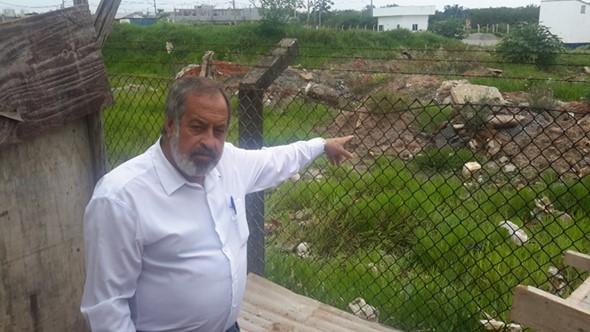 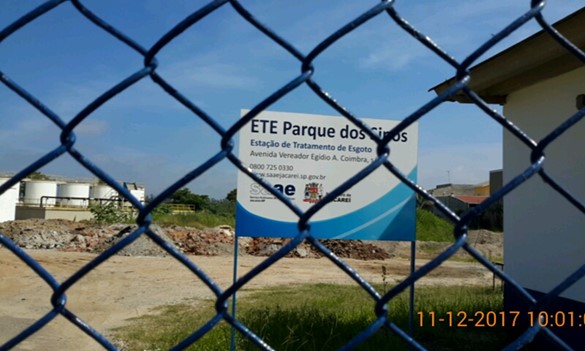 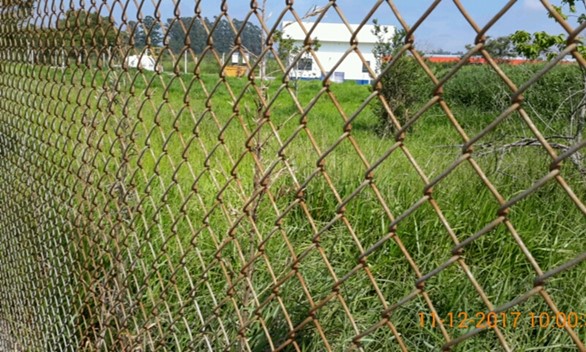 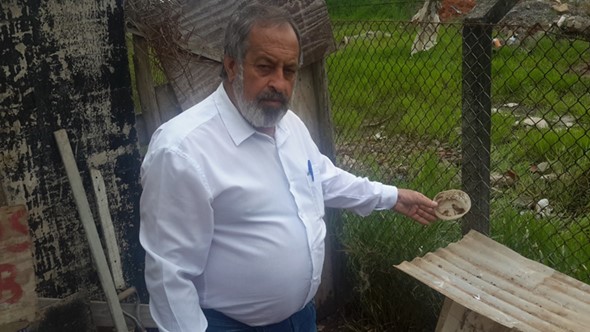 VALMIR DO PARQUE MEIA LUAVereador – Líder do PSDCVice-Presidente:Requer informações acerca de providências relativas ao estado em que se encontra o terreno da Estação de Tratamento de Esgoto – ETE Parque dos Sinos, situado na Avenida Vereador Egídio Antônio Coimbra, nº 450, no Parque dos Sinos. 